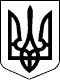 УКРАЇНАЧЕЧЕЛЬНИЦЬКА РАЙОННА РАДАВІННИЦЬКОЇ ОБЛАСТІРІШЕННЯ № 38218  травня 2018  року				                               19 сесія 7 скликанняПро редактора комунального підприємства «Районна газета«Чечельницький вісник» Чечельницької районної радиВінницької області	Відповідно до пункту 20 частини 1 статті 43, пункту 4 статті 60 Закону України  «Про місцеве  самоврядування  в  Україні»,  пункту 4 Статуту редакції  КП «Районна газета «Чечельницький вісник» Чечельницької районної ради Вінницької області» (нова редакція),  рішення 18 сесії Чечельницької районної ради 7 скликання від 16 лютого 2018 року № 367 «Про затвердження  розпорядження голови Чечельницької районної ради», враховуючи висновок постійної комісії районної ради  з питань бюджету та комунальної  власності, районна рада ВИРІШИЛА:	1. Призначити  ШАБЕЛЬНИК Ларису Володимирівну редактором  комунального підприємства «Районна газета «Чечельницький вісник» Чечельницької районної ради Вінницької області».2. Доручити голові районної ради П’яніщуку С.В. заключити контракт з Шабельник Ларисою Володимирівною терміном на один рік.3. Контроль за виконанням цього рішення покласти на постійну комісію районної ради  з питань бюджету та комунальної власності (Савчук В.В.).Голова районної ради                                                        С.В. П’яніщук  